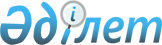 О ставках платы за размещение объектов наружной (визуальной) рекламы
					
			Утративший силу
			
			
		
					Решение маслихата Северо-Казахстанской области от 26 июня 2008 года N 8/4. Зарегистрировано Департаментом юстиции Северо-Казахстанской области 22 июля 2008 года N 1681. Утратило силу - решением маслихата Северо-Казахстанской области от 26 апреля 2010 года N 24/10

      Сноска. Утратило силу - решением маслихата Северо-Казахстанской области от 26.04.2010 г. N 24/10

      На основании пункта 15 статьи 6 Закона Республики Казахстан от 23 января 2001 года N 148 "О местном государственном управлении в Республике Казахстан", пункта 2 статьи 491 Кодекса Республики Казахстан "О налогах и других обязательных платежах в бюджет", Закона Республики Казахстан от 19 декабря 2003 года N 508 "О рекламе", Постановления Правительства Республики Казахстан от 7 февраля 2008 года N 121 "Об утверждении Правил размещения объектов наружной (визуальной) рекламы в населенных пунктах" областной маслихат РЕШИЛ:

      1. Утвердить ставки платы за размещение объектов наружной (визуальной) рекламы в полосе отвода автомобильных дорог общего пользования областного значения согласно приложению.

      2. Настоящее решение вводится в действие по истечении 10 дней со дня первого опубликования.      Председатель VIII сессии                   А. Курленя

      областного маслихата      Секретарь областного маслихата             К. Едресов

Приложение        

к решению областного маслихата

от 26 июня 2008 года N 8/4 Cтавки ежемесячной платы за размещение наружной (визуальной) рекламы в полосе отвода автомобильных дорог общего пользования областного значения (кроме территорий населенных пунктов)
					© 2012. РГП на ПХВ «Институт законодательства и правовой информации Республики Казахстан» Министерства юстиции Республики Казахстан
				N

п/пОбъекты рекламы (наземные, настенные, на ограждениях, установленные на крышах и др.)Ставка платы

(в месячных расчетных показателях)1Объект наружной (визуальной) рекламы и информации до 2 кв. м0,52Объект наружной (визуальной) рекламы и информации от 2 до 5 кв. м13Объект наружной (визуальной) рекламы и информации от 5 до 10 кв. м24Объект наружной (визуальной) рекламы и информации от 10 до 20 кв. м65Объект наружной (визуальной) рекламы и информации от 20 до 50 кв. м106Объект наружной (визуальной) рекламы и информации более 50 кв. м15